Taylor R. Dunphy, MD		 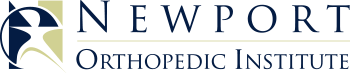 Orthopaedic  Surgery and Sports MedicineNewport Orthopedic Institute949.722.7038 OFFICE949.722.5038 FAXCA License: A129372DIAGNOSIS ( LEFT / RIGHT ) CARTILAGE REPAIR (MICROFRACTURE / OATS / ALLOGRAFT OATS)	        (MEDIAL FEMORAL CONDYLE / LATERAL FEMORAL CONDYLE / TROCHLEA / PATELLA)DATE OF SURGERY____________________________PHYSICAL THERAPY PRESCRIPTIONPHASE 1 EARLY 0-6 WEEKS**Knee brace thru 6 weeks**Non-weightbearing with crutches x6 weeks (TTWB ok for patella/trochlea)**CPM ~ 3-4 hours daily x 6 weeks, start 0-60 degrees post-op, progress to 110 degrees by 6 weeks, and full ROM by 12 weeks post-op.ROM Exercises:  Week 0 - 6:   0-110 degrees       (goal 90 degrees flexion by week 2, 110 degrees by week 6)Isometric quad sets and SLR:  	--start immediately post-op				       	--wear knee brace during SLR				       	--may apply e-stim for poor quad functionPre Progression – Emphasize VMO StrengtheningMultiple angle isometricsEccentric closed chain isotonicsConcentric closed chain isotonicsEccentric open chain isokinetics (performed in 90-30 deg arc)Concentric open chain isokinetics, submaximalEccentric open chain isotoinicsConcentric open chain isotonics, submaximalConcentric open chain isotonics, maximalGentle multi-directional patella mobilization immediately after surgeryMassage/deep friction to hamstring insertions, suprapatellar quadriceps, medial/lateral gutters, and infrapatellar regions 2-3 weeks post-opHamstring/adductor/abductor/quadriceps/Achilles stretchingWhirlpool therapy if available at 4 weeks post-op to enhance motionStationary bicycle with no resistance once 90 degrees knee flexion obtained (~4 weeks)Anti-inflammatory modalities as needed (US/massage/e-stim)Cryotherapy and compression stockings/TEDS for swelling and pain controlPHASE 2 TRANSITIONAL PHASE**Weight-bearing status: use bathroom scale to progress as follows:			week  7:        PWB 1/3 body weight			week  8:        PWB 2/3 body weight			week  9:        FWB with crutches			week  10+:    crutch, cane, or no device as toleratedROM Exercises:  continue full AROM and gentle PROM exercises		       CPM may be discontinuedLow weight (max 10-20lbs.) open-chain leg extension and curlStationary bicycle with gradual increased tension per level of comfortContinue quad sets, SLR in brace, leg curl and heel slidesStrengthen quads, hamstrings, and hip abductors/extensors using ankle weights and/or elastic band resistance through full ROM as toleratedGentle closed-chain terminal knee extension 0-40 degrees (TKE) permitted starting at 9-10 weeks as tolerated per weight bearing restrictionContinue multi-directional patella mobilization Hamstring/adductor/abductor/quadriceps/Achilles stretchingWhirlpool therapy if available to enhance motion and quadriceps/hamstring muscle controlE-stim for VMO/quadriceps muscle re-education/biofeedback as neededGentle massage/deep friction to hamstring insertions, suprapatellar quadriceps, medial/lateral gutters, and infrapatellar regionsActivity level should be modified if increased pain, catching, or swelling occursPHASE 3: REMODELING PHASE 13 WEEKS+**Weight-bearing status: full weight-bearing as tolerated with crutch or cane as    needed/pain allowsROM Exercises:  continue full AROM and gentle PROM exercises		       CPM may be discontinuedTherexResisted open-chain exercise with </= 20lbs to be progressed as tolerated after 6mosClosed-chain exercise to promote knee stability and proprioception through full ROM as toleratedCycling on level surfaces permitted with gradual increase in tension per level of comfort Treadmill walking encouragedRollerblading permitted at 6-7 monthsContinue multi-directional patella mobilization Hamstring/adductor/abductor/quadriceps/Achilles stretchingWhirlpool therapy if available to enhance motion and quadriceps /hamstring muscle controlE-stim for VMO/ quadriceps muscle re-education/biofeedback as neededGentle massage/deep friction to hamstring insertions, suprapatellar quadriceps, medial/lateral gutters, and infrapatellar regionsActivity level should be modified if increased pain, catching, or swelling occurs**no pivoting sports should be started without MD clearance**no squats, no leg presses allowedPhysician’s Signature:_____________________________________________Taylor R. Dunphy, MD, Orthopaedic Surgeon, Newport Orthopedic Institute